                                                                       Facultad de Ciencias Económicas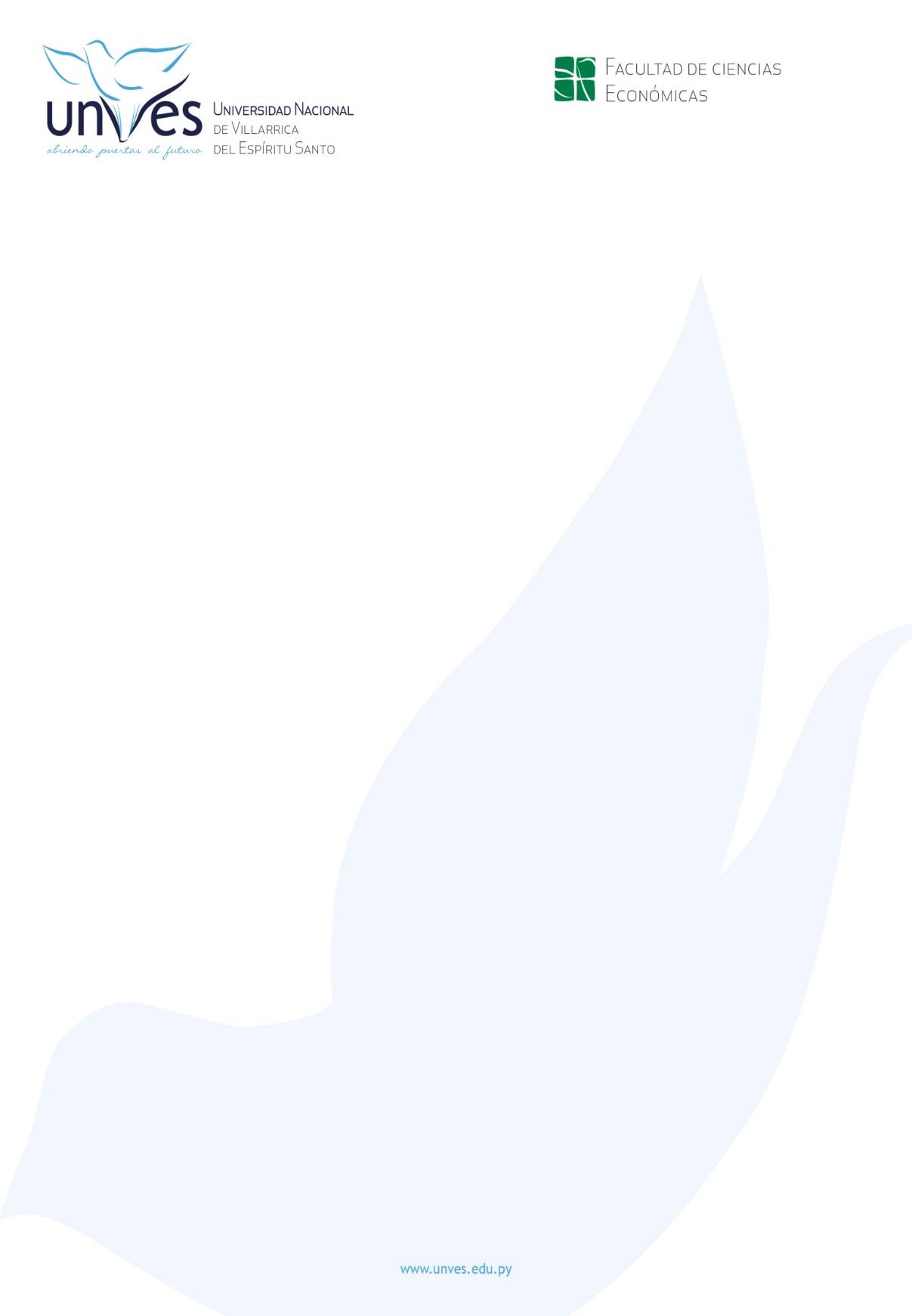 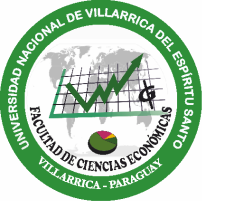                                                                                                                                  Villarrica,       de  Agosto  de 2023Señora:Prof. Mg. Fabiola Margarita Boggino. DecanaFacultad de Ciencias EconómicasUniversidad Nacional de Villarrica del Espíritu SantoPresente:De mi consideración		Quien suscribe ……………………………………… con C. I. N° …………….. tiene el agrado de dirigirse a usted con el propósito de proponer a …………………………….……… con C.I. N° …………….    como Docente Auxiliar de la Enseñanza en la Cátedra de ……………………………………….. Correspondiente al Semestre ………..….. del Curso  …….………. de la Carrera de ………………….…………………………………………….                           La solicitud se sustenta en base a lo dispuesto en la Carta Orgánica LEY 3315/07, Capitulo II,  Art 35 inc. g y el Reglamento General de la UNVES  en su capítulo VIII  de los Auxiliares de la Enseñanza.Se Adj. Los siguientes Documentos del Auxiliar: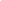 Observación. Si es docente de la unidad académica y cuenta con un legajo solo presentar la nota. Curriculum VitaeSiNoCopia de Cedula de Identidad (autenticado)Copia de Título de Grado (autenticado)Copia de Titulo de Didáctica Superior Universitario(autenticado)